JITHIN 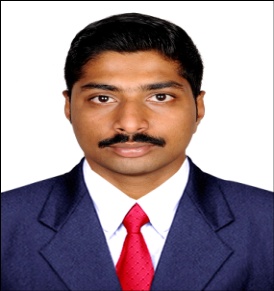 JITHIN.364728@2FREEMAIL.COMA continuous learner aspiring to secure a coveted position in a progressive organization where hard work, dedication and collective excellence will enhance the overall growth of the organization and the self.Over all 2 Years 8 Months of Experience. 2 Years 8 Months of Experience in SAP - FICO Module. Involved in one end to end Full Life Cycle Implementation. Experience in implementation and Support Company Works. Excellent end to end business process knowledge would able to suggest solutions on complex scenarios.Associate ConsultantSAMSYST Technologies Private Limited Bangalore.                                       From 01st July 2014 to 31st March 2017Ability to Analyze, Design, Configure, Test according to the Client Business requirements. Preparation of Testing Cases, Functions Specs and Training Documents as per the project specifications. Involved in the Enhancements of existing applications.Configuration of Enterprise Structure and assigning various organizational elements. Configuration of Sales Order fulfillment process and Pricing procedure determination, Shipping Point Determination and Revenue Account determination.Configuration of Availability Check, Credit Management.Configuration of Consignment, Third Party Sales, Inter Company Business Processes, Individual Purchase Order.Integration with Finance (FI) and Controlling (CO) modules.Member of Entrepreneurship Club T john college Banglore.Team leader of inter-college fest “EUPHORIYA” 2012.Worked as a volunteer in college Arts day at B.P.S College Piramadom.Elected as a Prefect (Discipline Leader) in my 12th class.SAP in Finance and Controlling.   Tally; know to create company accounts for small tea shop or a small organization.Done projects in Microsoft Office.A Study on Effectiveness of Marketing Mix in Nirapara Products.The project was to study on effectiveness of marketing mix in nirapara products. Made questionnaire to get the user perception and other details required.100 individuals were the respondents for the study.Analysis and conclusion were made from the collected information.Place: DUBAI								                       JITHIN CAREER OBJECTIVEPROFILEPROFESSIONAL EXPERIENCEPLANNING & ORGANIZING EXPERIENCEEDUCATIONAL QUALIFICATIONEDUCATIONAL QUALIFICATION2014 – MBA-Marketing and System - T.John College -Bangalore University66.3%2012 – B.Com with Computer application-BPS Arts& Science  College- Mahatma Gandhi University61%2009- Class 12 from-Govt. Modal Higher Secondary School, Kerala State Board59%2007 - Class 10 from- SNDP Higher Secondary School, Kerala State Board57%COMPUTER EXPOSUREMBA PROJECTPERSONAL DETAILSDate of Birth26th February 199226th February 1992NationalityIndianIndianSexMaleMaleMarital StatusSingleSinglePassport NoM 5273682M 5273682VisaVisiting Visa Visiting Visa LanguagesEnglish, Malayalam, Tamil and Hindi.English, Malayalam, Tamil and Hindi.Present Address#221, Flat -11, Development Board Buildind, 318/31 Street, PO box: 8129, Dubai.                       #221, Flat -11, Development Board Buildind, 318/31 Street, PO box: 8129, Dubai.                       Permanent AddressEdukudiyil House, Ooramana (P.O), Ernakulam Dist., Kerala, India.Edukudiyil House, Ooramana (P.O), Ernakulam Dist., Kerala, India.